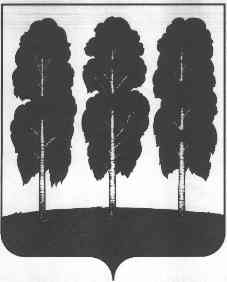 АДМИНИСТРАЦИЯ БЕРЕЗОВСКОГО РАЙОНАХАНТЫ-МАНСИЙСКОГО АВТОНОМНОГО ОКРУГА - ЮГРЫПОСТАНОВЛЕНИЕот 29.11.2022	       № 1583пгт. БерезовоО внесении изменений в постановление администрации Березовского района от 13 мая 2020 года № 417 «Об утверждении административного регламента предоставления муниципальной услуги «Предоставление информации пользователям автомобильных дорог общего пользования местного значения»В целях приведения нормативного правового акта администрации Березовского района в соответствии с действующим законодательством:1. Абзац семнадцатый пункта 27 приложения к постановлению администрации Березовского района от 13 мая 2020 года № 417 «Об утверждении административного регламента предоставления муниципальной услуги «Предоставление информации пользователям автомобильных дорог общего пользования местного значения» изложить в следующей редакции:«Все помещения, в которых предоставляется муниципальная услуга, должны соответствовать санитарно-эпидемиологическим требованиям, правилам противопожарного режима.».2. Опубликовать настоящее постановление в газете «Жизнь Югры» и разместить на официальном сайте органов местного самоуправления Березовского района.3. Настоящее постановление вступает в силу после его официального опубликования.Глава района	         П.В. Артеев